United Thank Offering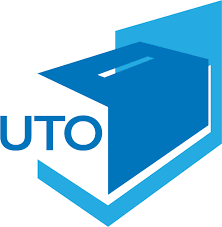 2022 IngatheringPlease return this form with One Check made payable to:DFMS/United Thank OfferingMemo line: Diocese of VirginiaMail to: 	Connie Brady, UTO Diocesan Coordinator 		5711 Castlebridge Rd., Apt. 115		Fredericksburg, VA 22407Church: ______________________________ amount enclosed: $__________Location: ___________________________      number of contributors _______							(if not known, please estimate)Mailing Address: __________________________________________________	___________________________________Phone: _________________Parish UTO Coordinator: ____________________________________________Mailing address: __________________________________________________________________________________________Phone:_______________________________________e-mail:REGION (current)__________________________________________________For additional information, please contact Connie Brady, UTO Coordinator, Diocese of Virginia, 5711 Castlebridge Rd., Apt. 115, Fredericksburg, VA 22407 phone: 571-606-7043 e-mail: ladysecurity8@gmail.com and www.ecw.thediocese.net         